§1.  Certified rolls of members electThe Secretary of State shall, on or before the day preceding the meeting of the Legislature, furnish to the Secretary of the preceding Senate a certified roll, under the seal of the State, of the names and residences of Senators-elect, according to the report of the Governor, and to the Clerk of the preceding House of Representatives a certified roll, under the seal of the State, of the names and residences of the Representatives-elect, according to the report of the Governor, and shall report the vacancies if any exist.  [PL 1975, c. 771, §9 (AMD).]The Tribal Clerk of the Penobscot Indian Nation shall, on or before the day preceding the meeting of the Legislature, furnish to the Clerk of the preceding House of Representatives a certification, under the seal of the Nation, of the name and residence of the Representative-elect of the Penobscot Indian Nation to the Legislature.  The Tribal Clerk of the Passamaquoddy Tribe of the reservation from which the Representative-elect of that tribe has been chosen shall, on or before the day preceding the meeting of the Legislature, furnish the Clerk of the preceding House of Representatives a certification of the name and residence of the Representative-elect of the Passamaquoddy Tribe to the Legislature.  Beginning with the 126th Legislature, the Tribal Clerk of the Houlton Band of Maliseet Indians shall, on or before the day preceding the meeting of the Legislature, furnish to the Clerk of the preceding House of Representatives a certification of the name and residence of the Representative-elect of the Houlton Band of Maliseet Indians to the Legislature.  [PL 2009, c. 636, Pt. A, §1 (AMD).]SECTION HISTORYPL 1975, c. 771, §9 (AMD). PL 1983, c. 481 (AMD). PL 2009, c. 636, Pt. A, §1 (AMD). The State of Maine claims a copyright in its codified statutes. If you intend to republish this material, we require that you include the following disclaimer in your publication:All copyrights and other rights to statutory text are reserved by the State of Maine. The text included in this publication reflects changes made through the First Regular and First Special Session of the 131st Maine Legislature and is current through November 1, 2023
                    . The text is subject to change without notice. It is a version that has not been officially certified by the Secretary of State. Refer to the Maine Revised Statutes Annotated and supplements for certified text.
                The Office of the Revisor of Statutes also requests that you send us one copy of any statutory publication you may produce. Our goal is not to restrict publishing activity, but to keep track of who is publishing what, to identify any needless duplication and to preserve the State's copyright rights.PLEASE NOTE: The Revisor's Office cannot perform research for or provide legal advice or interpretation of Maine law to the public. If you need legal assistance, please contact a qualified attorney.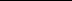 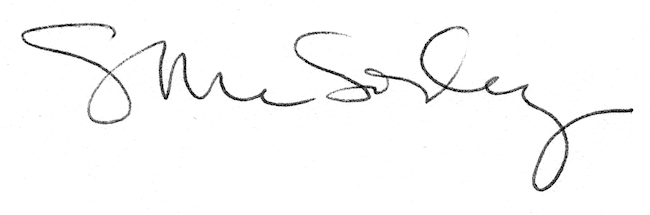 